Science Direct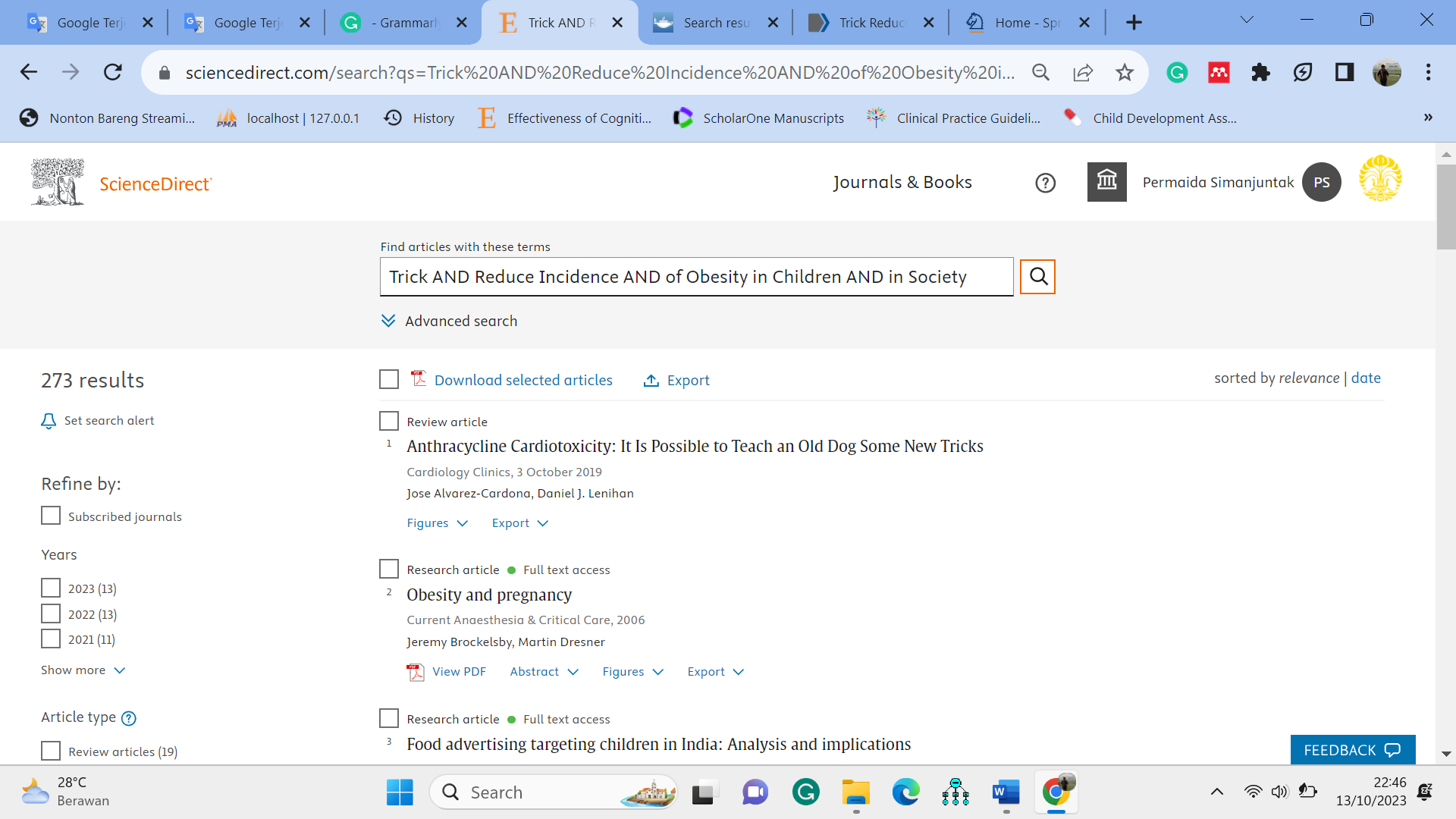 British Medical Journal (BMJ)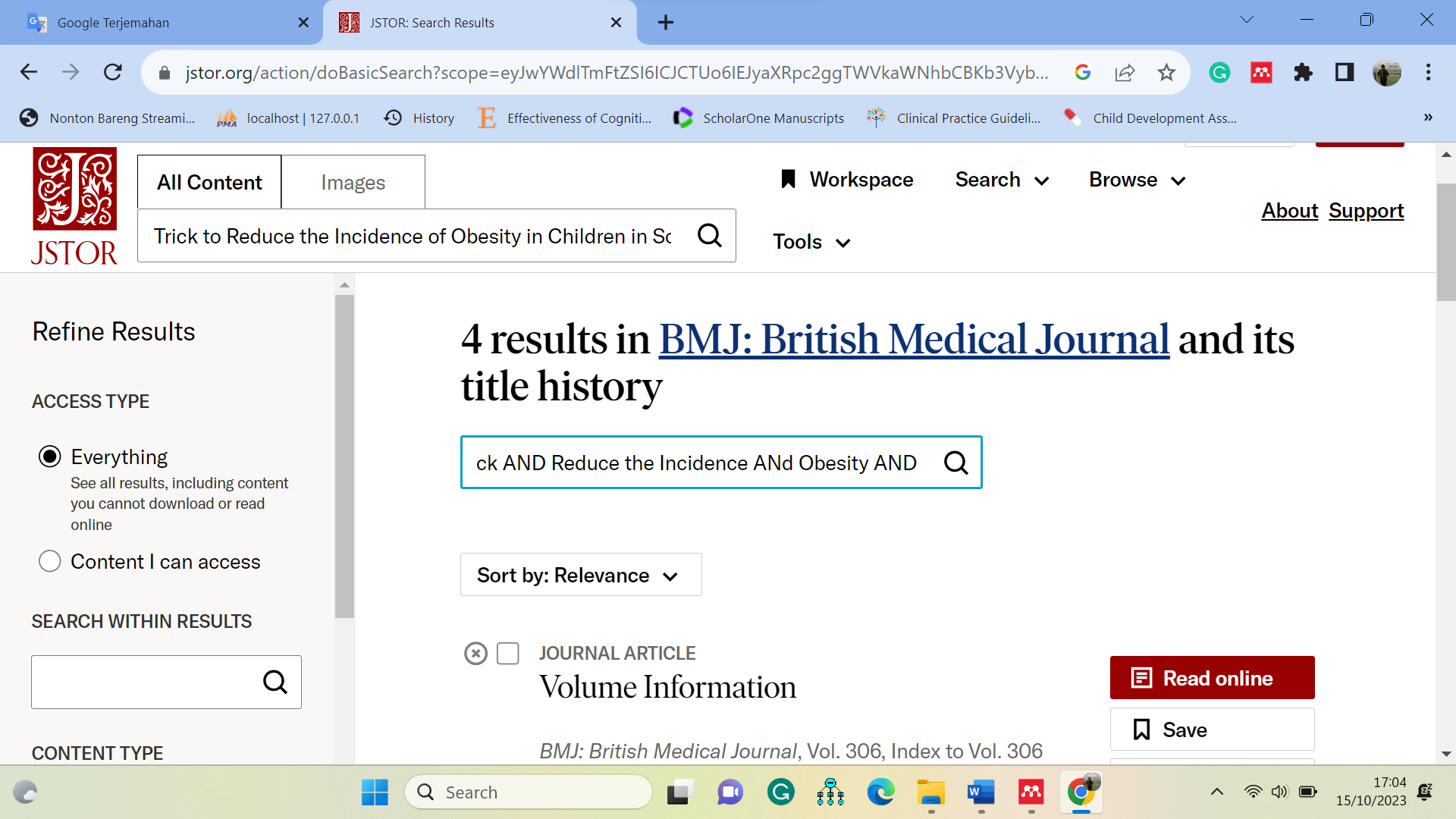 PubMed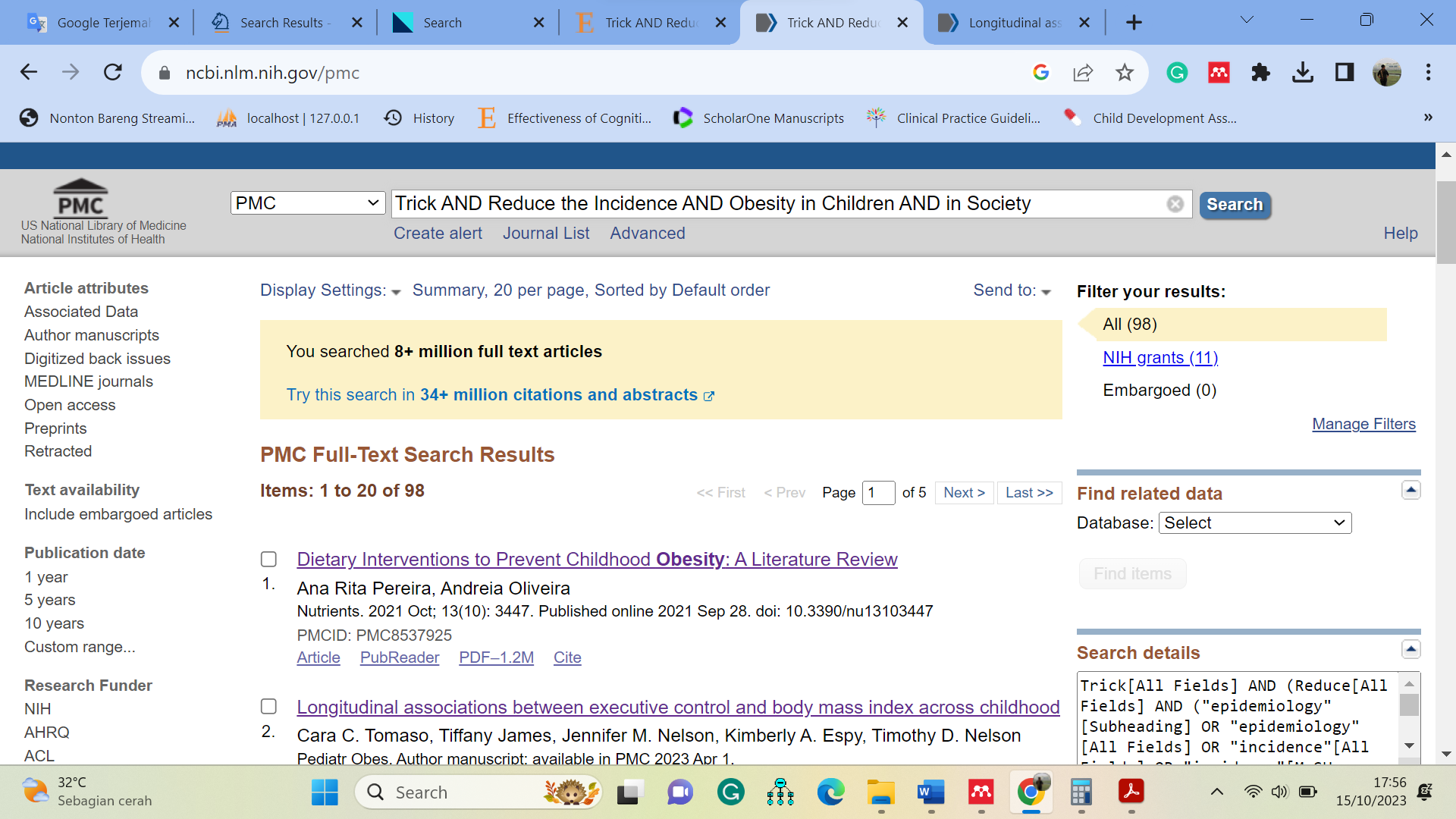 BioMed Central (BMC) 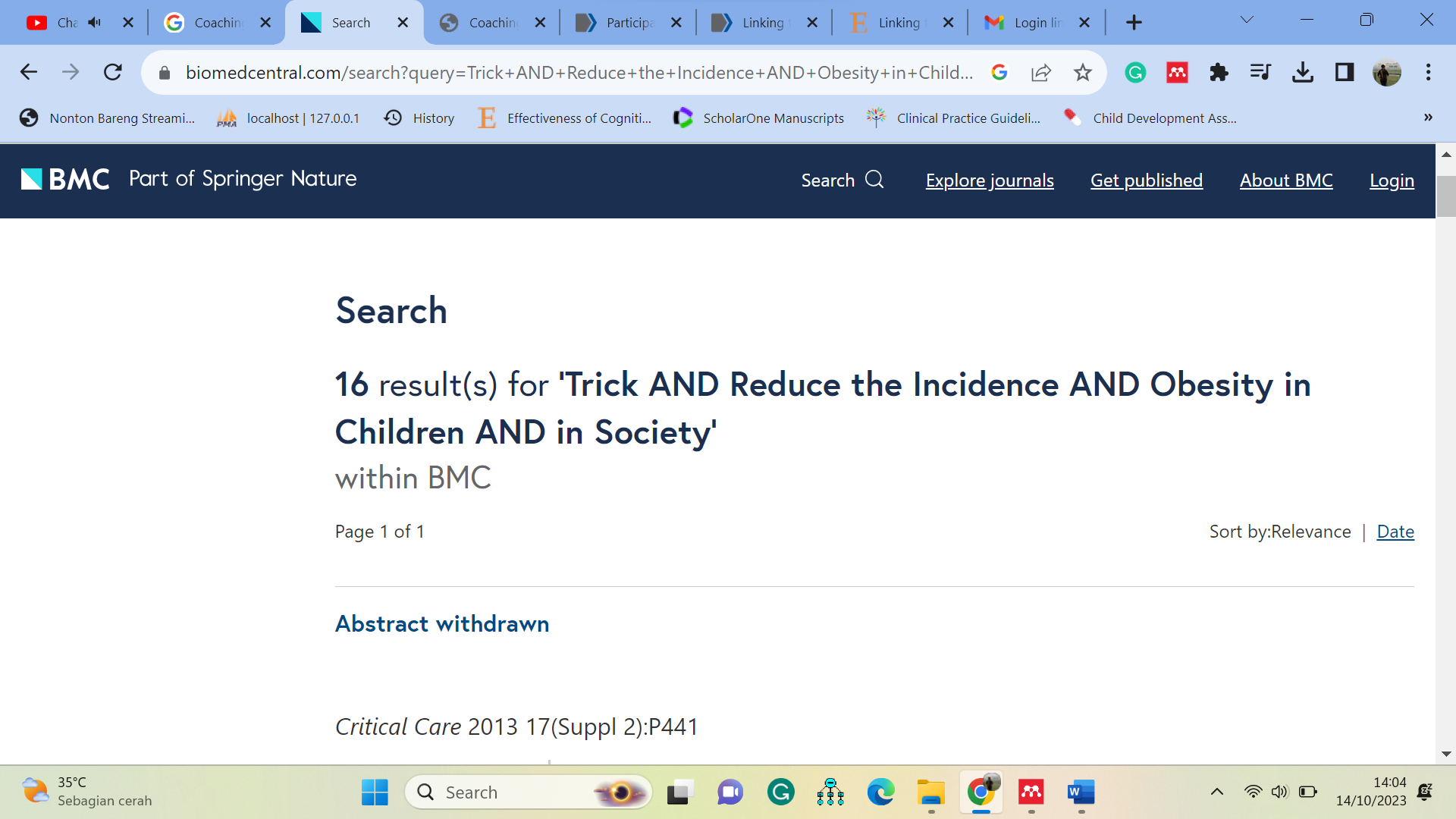 Plos One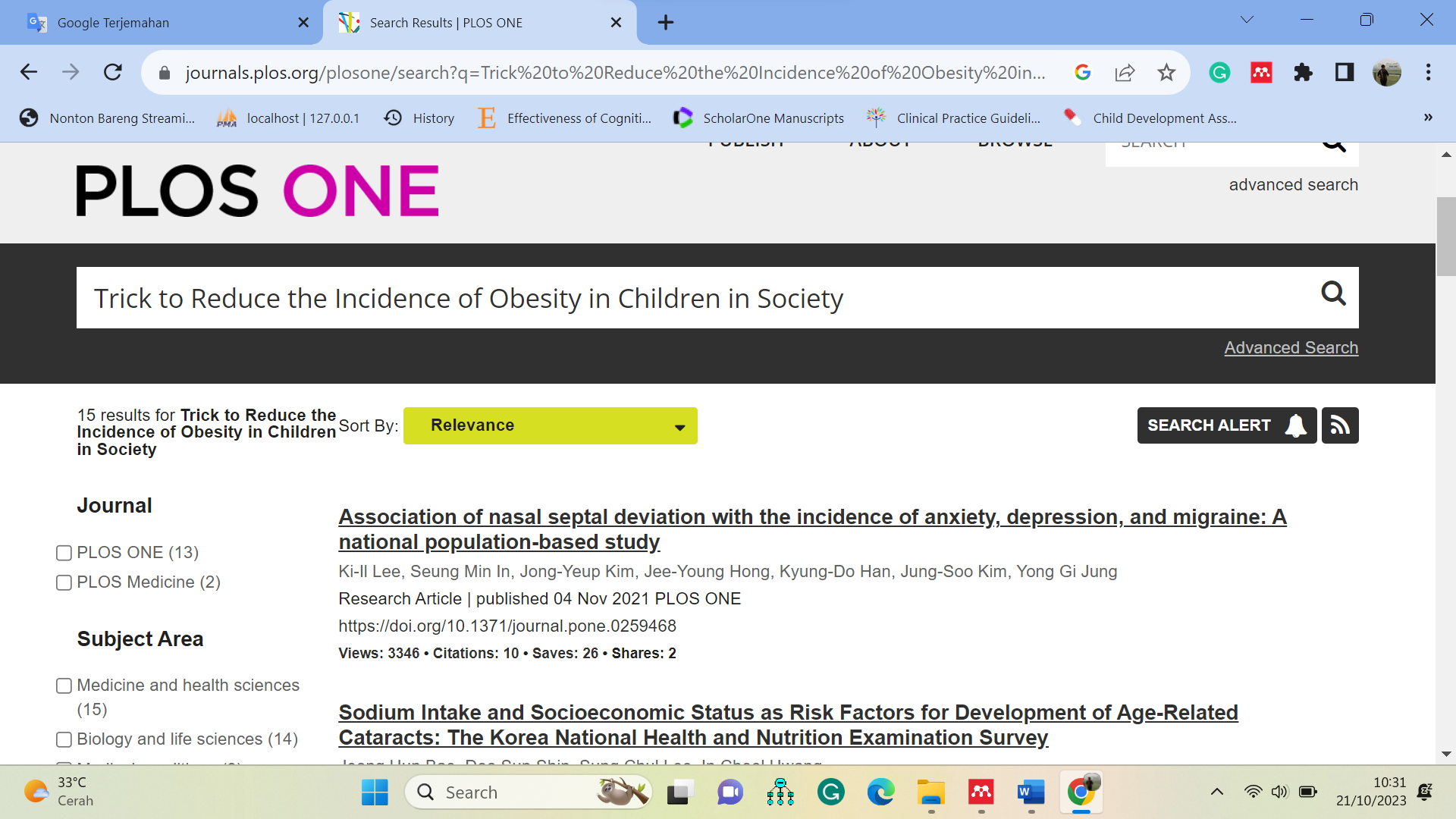 